   PREFEITURA MUNICIPAL DE GASPAR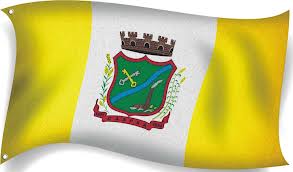            Secretaria de Turismo, Indústria e ComércioEdital de credenciamento para comercialização de comidas e bebidas por veículos denominados “Food Trucks” para os dias 17 e 18 de março de 2015, para complementar a programação do Aniversário de 81 anos de GasparA Prefeitura de Gaspar, por meio da Secretaria de Turismo, Indústria e Comércio, no uso de suas atribuições legais, torna público o Edital de credenciamento de estabelecimentos móveis de comercialização de comidas e bebidas (Food Trucks) para fazer parte dos seguintes eventos que compõe a programação do Aniversário de 81 anos de emancipação político-administrativa de Gaspar:Dia 17 de março de 2015: “Circo Tholl” Dia 18 de março de 2015: Feira de Artesanato – Contação de Histórias – Banda Municipal de Blumenau – Gaspar Best Trick Skate – Banda Pirão CatarinaArt. 1° Considera-se Food Truck: caminhões, vans, kombis, trailers ou similares adaptados para comercialização de comidas e bebidas variadas.Art. 2º Os eventos acontecerão nos dias 17 de março de 2015, das 18h até as 22h, e no dia 18 de março de 2015, das 14h até as 20h, no Centro Integrado de Esportes Prefeito João dos Santos com o seguinte endereço: rua Itajaí, 2300, Poço Grande – Gaspar.Art. 3° Fica determinado o estacionamento do Centro Integrado de Esportes Prefeito João dos Santos para instalação dos veículos. Art. 4º A Secretaria de Turismo, Indústria e Comércio disponibilizará mesas, cadeiras, segurança e limpeza nos dois dias do evento.Art. 5° Os interessados em participar deverão possuir o respectivo Alvará de Funcionamento, respeitando todos os requisitos estabelecidos nas Leis Tributárias, Fiscais e Sanitárias.Art. 6º Os interessados deverão entrar em contato pelo e-mail foodtrucksgaspar@gmail.com e enviar a ficha de inscrição disponível no site www.gaspar.sc.gov.br ou fazer sua inscrição pessoalmente na sede da Secretaria de Turismo, Indústria e Comércio, na rua Itajaí, 2300, Poço Grande – Gaspar.Art. 7° O credenciamento dos Food Trucks é gratuito, individual, intransferível e exclusivamente para o fim para o qual foi extraído, devendo ser conduzido pelo seu titular.Art. 8º Poderão se inscrever para o evento pessoas físicas ou jurídicas maiores de 18 anos.Art. 9º É expressamente proibida a venda de bebidas em recipientes de vidro.Art. 10° São deveres dos credenciados:I - Obediência às condições de higiene impostas, assim como: utilização de luvas descartáveis, bonés ou tocas e jalecos contendo dispositivo de visualização noturna, constituído de faixas de película refletiva e fosforescente;II – Apresentação do Alvará de Funcionamento; III - Condução da coleta dos detritos em recipientes, provenientes do seu negócio, mantendo a absoluta higiene, além do dever de manter sempre limpo ao redor de seu estacionamento num raio de 15 (quinze) metros;IV – Estar com o seu estabelecimento montado e preparado para receber o público 30 minutos antes do horário previsto nos dois dias;V – Montar e desmontar todo o equipamento que será utilizado deixando a área limpa;Vl – Qualquer dano causado no espaço disponibilizado é de responsabilidade do credenciado.Art. 11º As inscrições iniciam no dia 26 de fevereiro de 2015 e encerram no dia 6 de março de 2015.Art. 12º Serão selecionados 6 (seis) inscritos que atendem às seguintes variedades gastronômicas:        1 Food Trucks - Hot Dog (cachorro-quente);1 Food Truck – Pizza;1  Food Truck – Sanduíches variados (hamburgueres);1  Food Truck – Sushi/comida japonesa diversa;1 Food Truck – Doces;1 Food Truck de outra variedade gastronômica.Art. 13º Caso haja mais inscritos para cada variedade gastronômica será feito um sorteio entre os inscritos no dia 10 de março, às 9h, na Secretaria de Turismo, Indústria e Comércio.Parágrafo único: Na ausência de inscritos em alguma variedade gastronômica acima descrita, será feito um sorteio entre os ainda não selecionados para ocuparem as vagas restantes.Art. 14º Os selecionados serão comunicados de sua participação pelo site www.gaspar.sc.gov.br e pelo e-mail e/ou telefone disponibilizado em sua ficha de inscrição no dia 11 de março de 2015.Art. 15º Os inscritos declaram-se automaticamente cientes do conteúdo completo desse Edital, e os participantes selecionados assinarão um termo de compromisso.Gaspar, 24 de fevereiro de 2015.